Dávní Slované                                  Co je červené, nepiš. Asi v 5. století přicházejí na naše území kmeny Slovanů =první trvalí obyvatelé na našem území. (Slované k nám přicházeli z Ukrajiny a Polska.)Zakládali osady, opevněná hradiště, aby se chránili před nepřáteli. Domy stavěli ze dřeva, proutí a rákosí. Byli to pastevci a zemědělci. Slované byli napadáni jinými kmeny.kupec Sámo-přišel do našich zemí za obchodem z Franské říše (=území dnešní Francie a Německa)Slované pod jeho vedením dokázali odolávat nájezdům kočovných kmenů a bránit své území.Sámo se stal vládcem slovanských kmenů.Velkomoravská říše-vznikla na začátku 9. století na Moravě a Z Slovensku (v době největšího rozkvětu zasahovala až do Čech, do dnešního Maďarska a Polska)-byl to první opravdový stát na našem území-prvním vládcem byl kníže MojmírLidé již znali mnoho řemesel-hrnčířství, kovářství, rozvíjel se obchod.Dobrovolný úkol: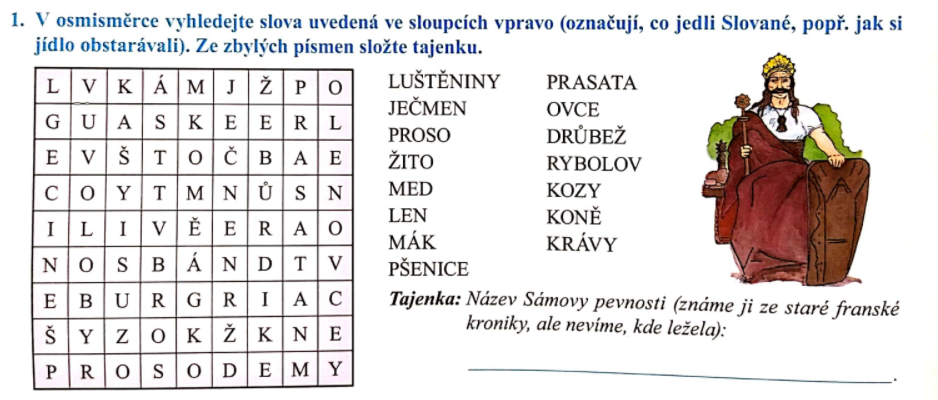 